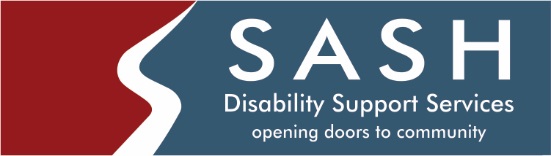 Internal/External Job PostingPOSITION:			CDSW Maintenance ProgramSTART DATE:		March 9, 2020Requirements: 	Located in Magrath, Van pick up at the North Lethbridge officeCLASSIFICATION:	SASH is looking for a CDSW to work in the Maintenance program position at the Magrath office for community access supports. The successful staff will have or be willing to obtain a class 4 driver’s license and obtain a clean driver’s abstract. Support offered would include supporting individuals at the day program located in Magrath. This would include supporting the individuals to achieve personalized goals, improve and maintain daily living skills as well as maintain a regular routine that involves being active in the community, and peer inclusion. Monday to Friday 8am to 4pm, with your day starting at the North office in Lethbridge and driving several individuals out to Magrath. The successful applicant will then, at days end, drive the individuals back to the North Lethbridge office. POSITION:   	Monday-Friday 8:30am-4:00pm QUALIFICATIONS:	Diploma in Rehabilitation and/or related education preferred.Experience working with individuals with developmental disabilities preferred.Criminal Record check, Emergency First Aid/CPR, Crisis Intervention, valid Class 5 driver’s license, a clean drivers abstract, a reliable vehicle and $2,000,000 liability insurance are required.	Ability to obtain a class 4 driver’s license and clean drivers abstract immediatelyLifting up to 50lbs, bending and operating SASH Special enterprise. Transporting several individuals from Lethbridge to Magrath in the SASH van for the day program, and transporting the individuals back into Lethbridge at day’s end. SALARY RANGE:	$19.72-$22.99/hr dependent on education and experience. Please express your interest including the Posting # to Shaelynn Schmidt (shaelynn.schmidt@sashab.ca).  Posting will remain open until suitable candidate is found.